Publicado en   el 26/03/2016 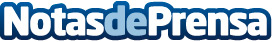 El Museo Arqueológico de Murcia organiza un taller que enseñará a los más pequeños a trabajar el esparto26/03/2016 El Museo Arqueológico de Murcia organiza un taller que enseñará a los más pequeños a trabajar el esparto  La actividad 'Trenzando nuestra historia', programada por la Consejer?a de Cultura, est? dirigida a escolares de 5 a 12 a?os y se realizar? los pr?ximos d?as 31 de marzo y 1 de abril El Museo Arqueológico de Murcia (MAM) ha organizado para la próxima semana uDatos de contacto:Nota de prensa publicada en: https://www.notasdeprensa.es/el-museo-arqueologico-de-murcia-organiza-un Categorias: Historia Murcia http://www.notasdeprensa.es